Spirit Week!! June 5th – June 9thPlease help your child(s) dress appropriately during sprit weekMonday – Cartoon/ Superhero Characters!  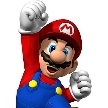 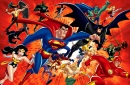 Wear your favorite cartoon or superhero t-shirt    Tuesday – College Wear!     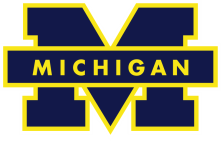 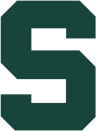 Come dressed in your favorite college wear        Wednesday – Pajama Day!      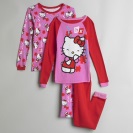 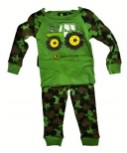 Come dressed in your favorite pajamas           Thursday – Twin Day!              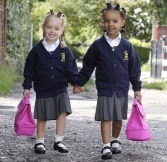 Dress alike with your friends                     Friday – Sports  Team!               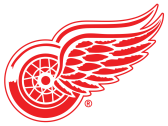 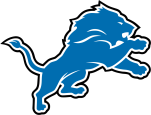 Wear your favorite sports team jersey or shirt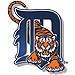 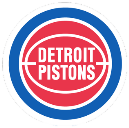 Happy Spirit Week!! Team, Office 365. "Clip Art Now Powered by Bing Images." Office Blogs. N.p., 02 Dec. 2014. Web. 24 May 2017.